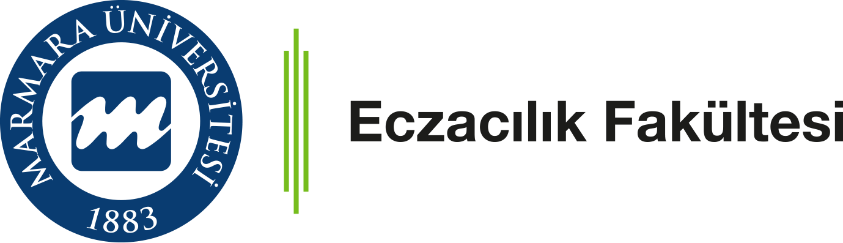 TÜRKİYE CUMHURİYETİMARMARA ÜNİVERSİTESİECZACILIK FAKÜLTESİSTAJ I RAPORUAD SOYAD : ÖĞRENCİ NO: STAJ YERİ İSMİ: STAJ TARİH ARALIĞI: STAJ SÜRESİ (Toplam İş Günü):STAJDA EĞİTİM ALDIĞI ALAN ADI:EĞİTİM SORUMLUSU KAŞE VE İMZASI *: *Staj raporunun kapağında ve her sayfasında eğitim sorumlusunun kaşe ve imzası bulunması gerekmektedir.MARMARA ÜNİVERSİTESİECZACILIK FAKÜLTESİStaj I Öğrenme Hedefleri 1.	Staj yapılan eczane hakkında genel bilgiler;Serbest Eczanede çalışan eczacıların sağlık personeli olarak görev ye sorumluluklarıEczanede çalışan yardımcı personelin tanımı, görev, yetki ve sorumluluklarıEczane tasarımı; ilaç ye diğer ürünlerin yerleşim sistematiği,İlaçlan raflara dizilme düzenleri: alfabetik düzen, farmakolojik düzen, vb. Eczanede kullanılan gereç ye cihazlar,Eczanenin çalışma saatleri ve eczanelerde nöbet, nöbet listesi tanzimi, dikkat edilecek konular.2.İlaç ve tıbbi cihazlar için satın-alma prosedürleri;Eczane, ecza deposu ilişkileri, satın alınan ürünlerin denetimi, kaydı, ödeme koşullan,Satın almada karar-verme sürecinde yardımcı personelin rolü.3.Eczanede reçete karşılanması;Reçetede kullanılan terimler,Reçete karşılanmasında dikkat edilecek hususlar, Reçete kayıt defteri ve reçete kayıt sireni.4.Eczacı-hasta iletişiminde dikkat edilecek hususlar;Hastanın karşılanması,Hastanın sorununa sistematik yakla im anamala,Hasta eğitim yöntemleri,Eczacıya sık sorulan sorular,Akut sorunlara eczacı yaklaşımı,Kronik hastalan tedavisinde eczacının rolü.5. Özel kullanım gerektiren dozaj formanın kullanım talimatları; İnhalerler,Göz preparatlarıİnsülinler ve diğer deri altı injeksiyonluk preparatlar,Transdermal preparatlar,Spreyler.RAPOR                                                                                                         TARİH:………….